			Till boende i brf Marbäck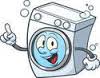 Hej,Fr o m nu införs nya rutiner gällande köp av tvättpolletter.Är man i behov av att nyttja tvättstugan och behöver tvättpolletter så beställs de på telefon nr 010-442 30 00. Polletterna levereras sedan till din brevlåda av vår fastighetsförvaltare. Leverans sker endast en gång i veckan, på tisdagar. Detta innebär att man bör ha lite framförhållning för att minimera risken att stå utan polletter.Betalning för polletterna lämnas i brevinkastet vid styrelserummet på Marbäcksgatan 20 B.HälsningarStyrelsen i brf Marbäck